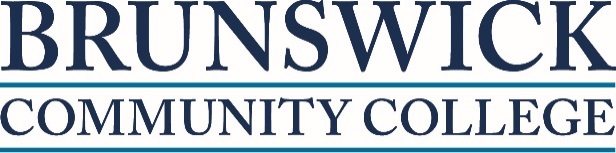 DISTANCE LEARNING ORIENTATION INFORMATIONInternet courses:  Students will receive login information and directions to complete an online orientation when they pay tuition.  This orientation includes general information about taking an online course and a Moodle software tutorial.  Online courses are indicated by section numbers beginning with eight (81, 82, 83, etc.).Hybrid courses:  Students will receive login information and directions to complete an online orientation when they pay tuition.  At the first class meeting, instructors will review the online portion of the course and how it will be used.  The section numbers for hybrid courses begin with nine (91, 92, 93, etc.). NCIH INTERACTIVE VIDEO COURSES (SECTION NUMBERS BEGINNING WITH 4..)The North Carolina Information Highway (NCIH) classrooms are located inside the library (Room 212) at the main campus and at the  (Room 204).  This technology provides students with an interactive audio and video classroom, linked by a fiber-optic cable network with institutions throughout .  In NCIH courses, students are able to interact with the instructor and/or classmates at other colleges. Some NCIH classes are taught by BCC instructors, and some are taught by instructors at other campuses.  All instructors are accessible to their students by telephone, letter, email, fax, and interactively across the .INDEPENDENT STUDY COURSES (SECTION NUMBERS BEGINNING WITH 6..)Independent study courses are courses in which students complete course requirements on their own, periodically meeting with the instructor for a minimum of 50% of the designated hours for the course; for example, a 64 contact hour course must meet 32 hours.INTERNET COURSES (ON-LINE) (SECTION NUMBERS BEGINNING WITH 8..)A growing number of Internet-based courses are offered at BCC.  Most Internet-based courses are accessed through Moodle course management software.  Students should be aware that to be successful in these courses a certain amount of self-discipline is necessary.  Courses may be accessed via the Internet from any location where internet access is available.  It is essential that students have strong basic computing skills.  For some courses, specific software may be required.HYBRID COURSES (SECTION NUMBERS BEGINNING WITH 9..)Courses which combine two or more types of instruction are called hybrids. Hybrid courses take many forms, and the exact format for each course will be explained at the first class meeting or orientation session. Most hybrid courses at BCC combine required course meetings and web-based instruction. For example, a course that traditionally meets twice a week may meet once a week and have assignments, reading materials, etc., on the web. ROOM / BUILDING KEYSECTION DATES KEYSECTION KEYAll courses are subject to minimum enrollment requirements.VISA, DISCOVER and MASTERCARD are accepted for payment of tuition, fees, and books.  This action can be completed via phone.When paying by check, two separate checks are needed for payment of tuition and books.Courses may have prerequisites and/or co-requisites.  Students should consult the College catalog or their advisors.Internet courses have required orientations.A,B,C,D,H, I, J, K, LSupply Campus BuildingsIECLWORKSITEVarious off-campus field assignmentsWEBTaken via InternetCLINICALClinicalHOSPHospitalHYBRIDHybridWEB ASSISTEDWeb AssistedSBICSouth Brunswick Islands CenterA16-week:  August 15 – December 13BFirst 8-week:  August 15 – October 10CSecond 8-week session:  October 11 – December 13D1First 4-week:  August 12 – September 12D2Second 4-week: September 12 – October 10 D3 Third 4-week : October 11 – November 9D4Fourth 4-week: November 10 – December 12F12-week: September 13 – December 12H  Holiday: December 7, 2016 – January 4, 2017LEBasic Law Enforcement:  Course TypeSection NumberDay Courses01, 02, 03 …Aquaculture Practicum/Biotechnology21, 22, 23 …Developmental Mathematics31, 32, 33…Information Highway Courses41, 42, 43 …Evening Courses (after 5:00 p.m.)51, 52, 53 …Independent Study Courses61, 62, 63 …Saturday Courses71, 72, 73 …Internet Courses81, 82, 83 …Hybrid Courses91, 92, 93 …